Право на получение ежемесячной выплаты имеют граждане РФ, постоянно проживающие на территории РФ при рождении (усыновлении) начиная 
с 01 января 2018 года первого ребенка.Доход на каждого члена семьи (дети и родители) за последние 
12 месяцев должен быть меньше 
19 533 рублей (для семьи из трех человек доход в месяц не должен превышать 58 599 рублей). В состав семьи, учитываемый при расчете среднедушевого дохода семьи, включаются: родители (усыновители), опекуны ребенка, супруги родителей ребенка и ребенок.Размер ежемесячной выплатына 2018 год составит 11 734 рубляЕжемесячная выплата осуществляется со дня рождения ребенка, если обращение за ее назначением последовало не позднее 
6 месяцев со дня рождения ребенка. 
В остальных случаях выплата осуществляется со дня обращения за ее назначением.Выплата производится до достижения ребенком возраста 1,5 летЗаявление о назначении выплаты подается в отделение социальной защиты населения по месту жительства либо через многофункциональный центр предоставления государственных 
и муниципальных услуг.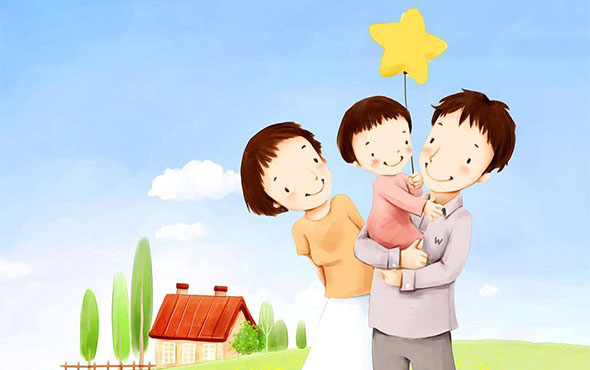 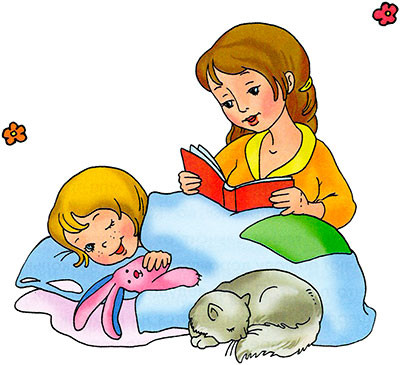 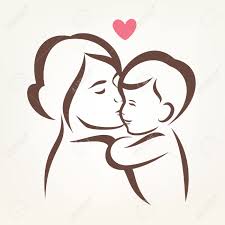 к заявлению о назначении выплаты прилагаются:Ежемесячная выплата назначается отделением социальной защиты населения в месячный срок с даты приема (регистрации) заявления 
с документами.Выплата осуществляется ежемесячно, не позднее 26 числа месяца, следующего за месяцем приема (регистрации) заявления с документами.За более подробной информацией по вопросам назначения ежемесячной выплаты необходимо обращаться в отделение социальной защиты населения по месту жительства. Адреса и реквизиты учреждений указаны по адресу:https://arhzan.ru/content/ отделения_социальной_защитыМинистерство труда, занятости
и социального развития Архангельской областиПАМЯТКАо назначении ежемесячнойвыплаты в связи 
с рождением (усыновлением) первого ребенкав соответствии с Федеральным закономот 28 декабря 2017 года № 418-ФЗ «О ежемесячных выплатах семьям, имеющим детей»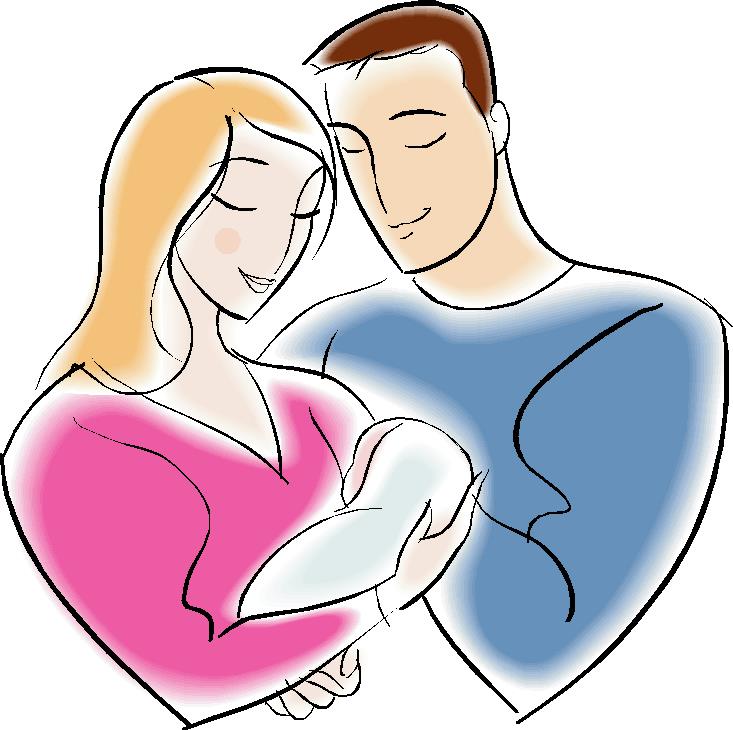 Архангельск, 2018